	Dobókocka hangulatjavításraKészíts érdekes dobókockát! Majd minden dobás után ismételd el a kihúzott szókártyán megjelenő mondatokat!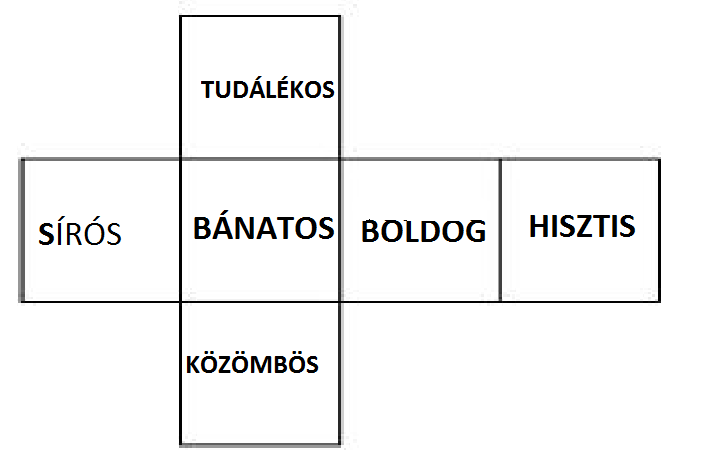 		Jó szórakozást! Már megint elkéstem az iskolából!Ma a tanító néni behozta a Szitakötőket!A mosógép tönkretette a kedvenc blúzomat!A barátom nyert a lottón!Ellopták az okos telefonom.Nem értem a matekot.A hang lassabban terjed, mint a fény.Páva tollam, páva hangom.